Publicado en Zaragoza el 18/07/2019 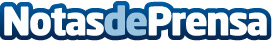 El paraguas que realmente protege de la lluvia, por paraguas.euUn diseño invertido de paraguas que es mucho mejor que un paraguas tradicionalDatos de contacto:MariaNota de prensa publicada en: https://www.notasdeprensa.es/el-paraguas-que-realmente-protege-de-la-lluvia_1 Categorias: Moda Sociedad Aragón E-Commerce Consumo http://www.notasdeprensa.es